武汉经济技术开发区2023年面向社会公开招聘教师笔试考点地图考点名称：江汉大学  地址：武汉经济技术开发区三角湖路8号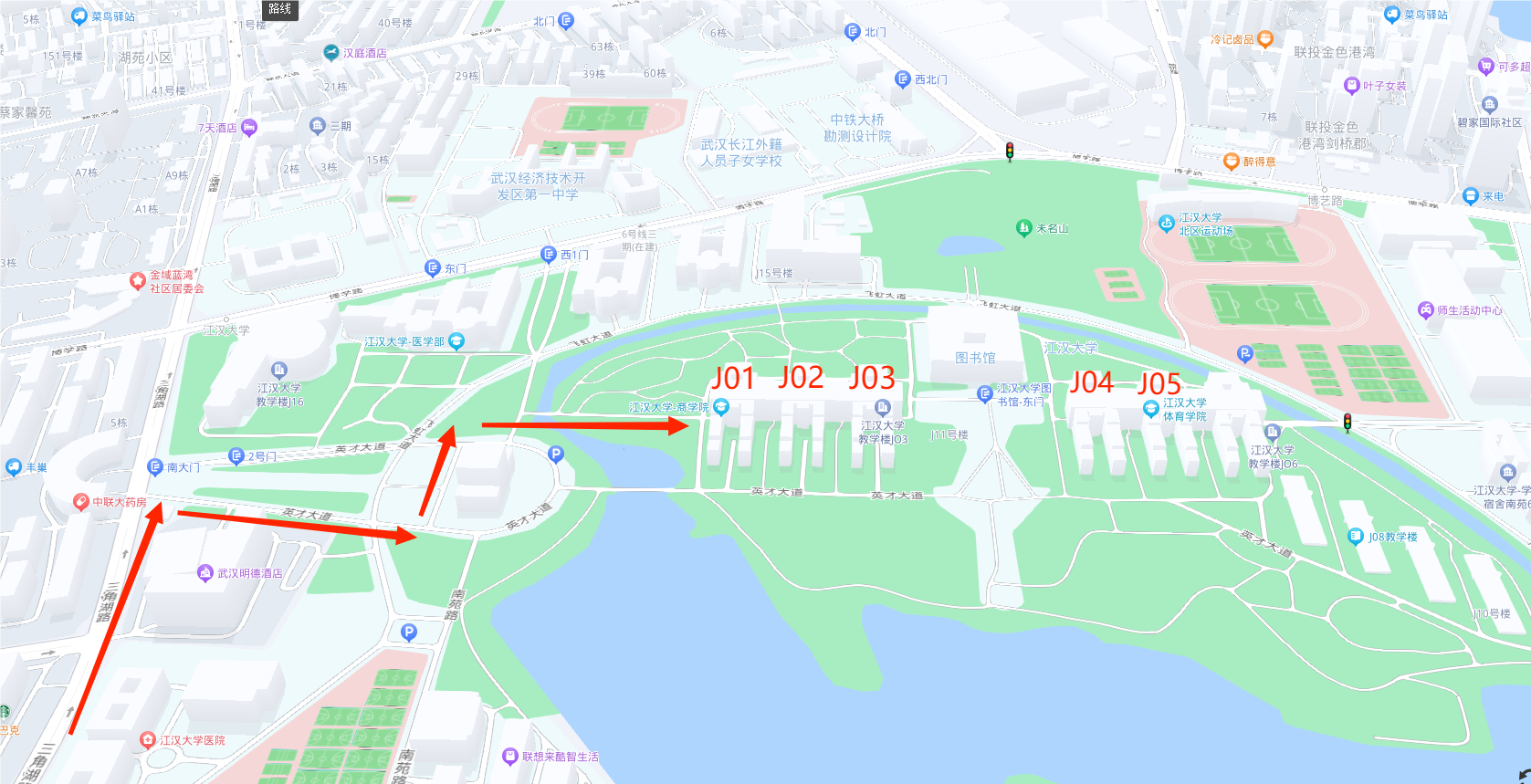 